Sympozjum Naukowe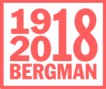 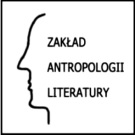 Po próbie. Rewizje BergmanaZakład Antropologii LiteraturyWydział Filologii Polskiej i Klasycznej UAMSzanowni Państwo,mamy przyjemność zaprosić Państwa do udziału w sympozjum naukowym Po próbie. Rewizje Bergmana. Wydarzenie odbywa się w ramach współpracy z The Ingmar Bergman Foundation i jest jednym z punktów programu międzynarodowych obchodów setnej rocznicy urodzin twórcy. Tytuł sympozjum, nawiązujący do telewizyjnego filmu Bergmana z 1984 roku, otwiera szerokie pole rozważań. Po pierwsze: sugerowane przez interpretatorów rozumienie metaforyczne próby jako życia artysty i ironiczne potraktowanie ogromu jego dorobku jako jedynie próby przed ewolucją znaczeń, jakie może wywoływać w późniejszych czasach. Po drugie: znaczenie próby jako momentu własnego spotkania z twórczością autora Siódmej pieczęci (częstokroć nazywaną „dziełami sztuki najwyższej próby”) i zmierzenia się z koniecznością interpretacji. Po trzecie: jako próby skomplikowania autorskiego monologu, wtrącania się i włączenia do wypowiedzi, jak czyni to Rakel w przywoływanym filmie. Ta krótka eksplikacja nie wyczerpuje sposobów rozumienia inicjalnej formuły. Punkt wspólny dla wszystkich rozwinięć tytułowego członu stanowi przekonanie, że czas po próbie jest nie tyle momentem rozliczeń i zamykających podsumowań, co czasem na wszelkiego typu weryfikacje, korekty, rozszerzenia, dopowiedzenia. Z tego powodu zależy nam na poruszeniu tematów, które nie koncentrowałyby się wyłącznie na filmoznawczych aspektach twórczości autora Szeptów i krzyków. Pragniemy, aby efektem sympozjum było poszerzenie pola skojarzeniowego związanego z Bergmanem, osadzenie jego twórczości w szerszym kontekście niż kino dwudziestego wieku. Dlatego też namawiamy do szukania ujęć porównawczych, zestawiania i zderzania twórczości autora Persony z innymi tekstami kultury, szukania literackich, teatralnych, filmowych dialogów i sporów z Bergmanem. Interesują nas wszelkie ujęcia nieoczywiste: analizy filozoficzne, literaturoznawcze, teatrologiczne, kulturoznawcze, antropologiczne, socjologiczne, genderowe oraz odczytania aplikujące nowe metodologie i teorie do twórczości autora Milczenia. Powyższa lista nie zamyka sposobów ujęcia problematyki sympozjum, a jedynie zachęcać ma do zaproponowania różnych perspektyw i ujęć, w których autorski punkt widzenia jest ważniejszy niż grunt teoretyczny. Z tego względu szczególnie miłe będą dla nas Państwa własne, indywidualne, prywatne interpretacje dzieł Bergmana. Mamy świadomość, że nie uda nam się wyczerpać bogactwa tematyki – bardzo jednak liczymy na to, że grono badaczy reprezentujących różnorodne podejścia i sposoby myślenia o zaproponowanej przez nas problematyce, zdoła zgromadzić głosy inspirujące i odświeżające refleksję nad twórczością Bergmana. W krótkim czasie po wydarzeniu planujemy wydanie publikacji. Sympozjum odbędzie się we wtorek 24 kwietnia 2018 roku w CK Zamek. Prosimy o przesłanie abstraktów (do 200 słów) wraz z krótką notą biograficzną, zawierającą aktualną afiliację, tytuł naukowy oraz profil badawczy na adres poprobie.rewizje@gmail.com do 8 marca 2018 r. Dla osób występujących przewidujemy opłatę konferencyjną w wysokości 100 zł. Prosimy o przygotowanie wystąpień nieprzekraczających 20 minut. W razie jakichkolwiek pytań lub wątpliwości, pozostajemy do dyspozycji – prosimy o kontakt na adres poprobie.rewizje@gmail.com. Z wyrazami poważania, licząc na spotkanie twarzą w twarz,Komitet organizacyjny:mgr Joanna Bednarekmgr Marcin Kluczykowski